Муниципальное общеобразовательное бюджетное учреждение средняя общеобразовательная школа №20 станицы Чернореченской муниципального образования Лабинский районКлассный час « Живи, родник, живи!»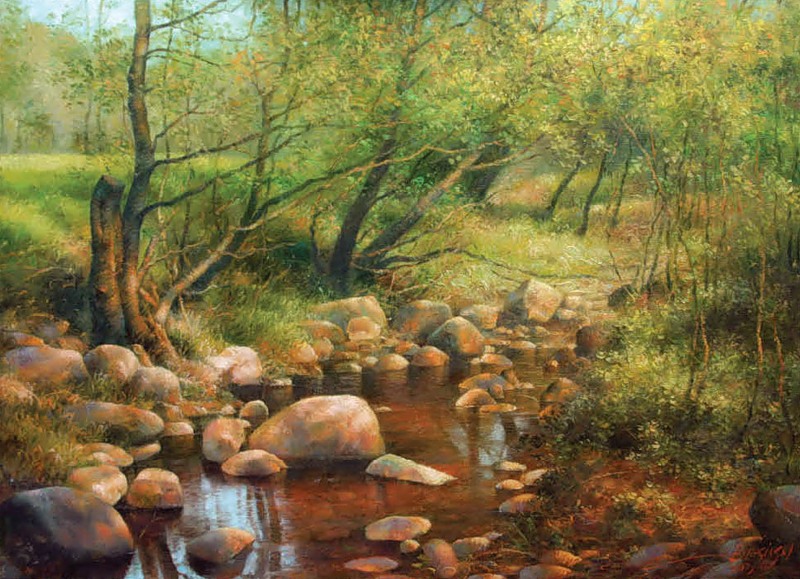 	подготовила                                                                                          учитель начальных классов                                                                                     Прохорова Марина Григорьевна	Ст. Чернореченская 2013 г.Цель: дополнить представления детей о роли воды для человека, раскрыть основные факторы ее загрязнения; расширить общий кругозор детей; формировать внимательное и бережное отношение к окружающей природе, привить стремление к бережному отношению к водным ресурсам;развитие познавательного интереса к различным проявлениям природы;-воспитание гуманного отношения к природе, чувства ответственности за всё живое на Земле.ЗадачиВоспитание экологического мировозрения учащихся;Вовлечение учащихся в активную природоохранную деятельность;Трудовое воспитание;Развитие навыков умения работать в коллективе;Формирование интереса к природе родного края;Привлечение детей к участию в волонтёрской деятельности.Оборудование: Плакаты: «Сохранить природу – сохранить жизнь».Предварительная работа: Экскурсия загрязнённому неизвестному роднику. Дети читали стихи о реке и родниках, рисовали рисунки родников.Ведущий Иногда слышишь: «Человек – царь природы!». А кто человек без природы? Представить себе это невозможно. Без птиц, без воды, без воздуха, запаха цветов, шелеста листьев… Всё это щедро дарит нам природа, а взамен просит только бережного, доброго отношения. Ученик:                   Человек – он ведь тоже природа.                                Он ведь тоже закат и восход.И четыре в нём времени года,И особый в нём музыки ход.И особое таинство света,То с жестоким, то с добрым огнём.Человек – он зима. Или лето.Или осень с грозой и дождём.И какая в нём брезжит погода? Сколько в нём одиночеств? И встреч?Человек – он ведь тоже природа…Так давайте природу беречь.                                                 (С. Островой)  Песня на мелодию «Вместе весело шагать»                Нам природа – дом родной, пойте звонче,             пойте звонче, пойте звонче.            Будем счастливо мы жить все под небом,            Синим небом и под солнцем.Припев:  Вот ручей звенит и солнце улыбается,  А зелёный лес нам эхом отзывается,  Птицы звонкие поют и звёзды падают,  Это всё – мой край родной, он сердце радует.          2.    И куда бы ни пошёл я по краю,       По родному, я по краю,       Я люблю тебя, Земля, и в дороге       Всё я знаю, замечаю.Припев.    Вот ручей звенит и солнце улыбается,  А зелёный лес нам эхом отзывается,  Птицы звонкие поют и звёзды падают,  Это всё – мой край родной, он сердце радует.Ведущий  Природа всегда была и продолжает оставаться кормилицей человека, источником ее существования и вдохновения, Природа щедра, но она не прощает ошибок. Необходимо донести до каждого мысль о том, что только оберегая природу, человечество сохранит саму жизнь на Земле. Только зная законы и тайны природы, мы сможем стать ее верными друзьями и помощниками.Тихо! Слышите: ветер стонет!Распахните навстречу души!Натыкаясь на небоскребы,Он таится, как в клетке душной.А деревья хотят на волю,Корни жжет, на ветвях раны,Им бы чистой водицы долю,Но стоят и молчат великаны.Тихо! Слышите плач? Очнитесь!Помогите Земле! Отзовитесь!Не машите рукой небрежно,Вспомните, как она вас ласкала,Как к груди прижимала нежно,Колыбельную песню шептала!А теперь вот она рыдает,Неужели ваше сердце ослепло?Мы виноваты в ее страданиях,Возродим ли мы счастье из пепла?Человек, запомни навсегда:Символ жизни не Земле – вода!Экономь ее и береги,Мы ведь на планете не одни.Дерево, цветок и птицаНе всегда умеют защититься..Если будут уничтожены они,На планете мы останемся одни.Наша планета ЗемляОчень щедра и богата:Горы, леса и поля –Дом наш родимый, ребята!Беречь будем птиц, насекомых, зверей,От этого станем мы только добрей.Украсим всю Землю садами, цветами:Такая планета нужна нам с вами.Девочка 1Ключ Холодный – это лес.И речушка рядом есть,Девочка  2Хвойный воздух- благодать!Хорошо здесь отдыхать!                            Девочки      Холодный Ключ – это родник!Струился, исчез и вновь возник!Турист   Куда исчез и как  возник?Ведущий Жители нашей станицы очень любят ходить к роднику.Он стал местом отдыха !Но в последнее время что-то непонятное стало твориться в лесу! Родник стал гибнуть. Мы решили разобраться, что происходит в лесу, и направили в лес    наших учеников. Итак, пришли ребята в лес, Но где родник? Он что, исчез? Ученик 4Цветов совсем не вижу тут! И птицы что-то не поют!Ученик 5Скажите, что произошло? Мы видим, что случилось зло! Родник: Я видеть рад вас всех, друзья, Но кажется, погибну я! Меня все люди  так любили! Но мусор здесь они свалили! Я погибаю, нету сил, Мой путь так мусор завалил! Ученик 2Теперь понятно почему      Здесь больше птицы не поют, Цветы здесь больше не растут!     Здесь свалка! Нам не место тут!Ученик 3Да, нам не до чужих проблем,    Но если мы уйдём совсем Погибнет наш родник, тогда    Совсем исчезнет красота! Звучит песня «Ведь ты, человек» Ученик 4Зови ребят из нашей школы, Мы роднику помочь готовы!Если возьмёмся все вместе , дружно, Спасут родник наш труд и дружба! Выходят все участники ( с экологическими плакатами и рисунками) Ученик 1До чего ж родник нам жалко!  Не губи его красу! Человек, не делай свалку У поселка и в лесу! Ученик 2. Потрудились мы не зря, Посмотрите-ка, друзья, Жив родник, опять журчит, И в лесу опрятный вид! Родник   Друзья, я ваш родник, я рад, Что вижу вас, всех-всех ребят    Свою вам воду я дарю  И от души благодарю, Что не забыли вы меня, Что вы пришли, Что мы-друзья! Спасибо вам, мои друзья,  Опять несу вам воду я. Вернулись птицы снова в лес! И будет полон лес чудес! Цветы опять для вас растут И красоту свою дают! Я счастлив, счастливы друзья, Жизнь продолжается моя! Ученик 1Вот так дружба и труды наши сделали родник чище и краше!    Сейчас послушаем сказку «о нефтяной рыбке» Жили – были старик со старухой у самого синего моря. Забросил дед в море невод и вытащил… впрочем все знают эту сказку .В стародавние времена поймал дед золотую   рыбку. А если закинул бы закинул  свой невод сегодня? Прошел бы невод обратно не «с одною тиною морскою» а ещё с… ржавыми банками , битыми бутылками , рваными пластиковыми пакетами  и прочим мусором. Закинул бы невод во второй раз - выловил бы рваный башмак.  В – третий раз, как и полагается, попалась бы старику рыбка .Да не простая ,а, известное дело золотая и заговорила бы она человечьим голосом .Но вот чудо! Не стала рыбка золотая просить: мол, отпусти, меня старче в море. А наоборот стала бы молвить: не отпускай меня старче в море. Лучше кинь в аквариум с чистою водою, отслужу тебе за это любую службу.  Не  хочу сделаться рыбкой «нефтяною», а хочу остаться рыбкой золотою!….Грустная сказка! Но и быль не радостней.               Ученик 2Идя к мечте прекрасной, не рви цветов напрасно,                                                               Скулящую, бездомную собаку накорми.Ты посади березку, ну а свою дорожкуТы чисто-чисто подмети и мусор убери.Ведущий Мы провели акцию по благоустройству территории вокруг родника: убрали листву, вырубили заросли кустарников, засыпали щебнем дорожку.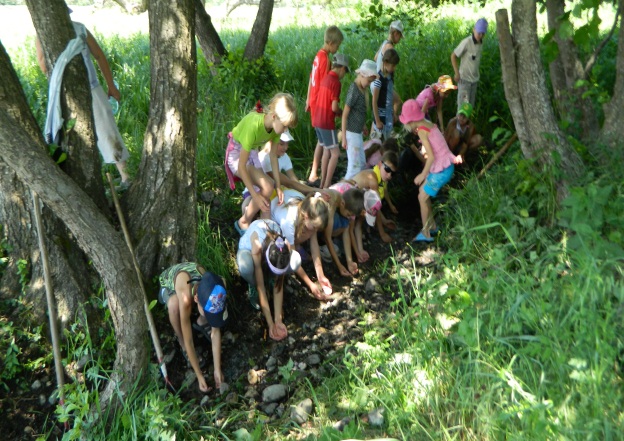 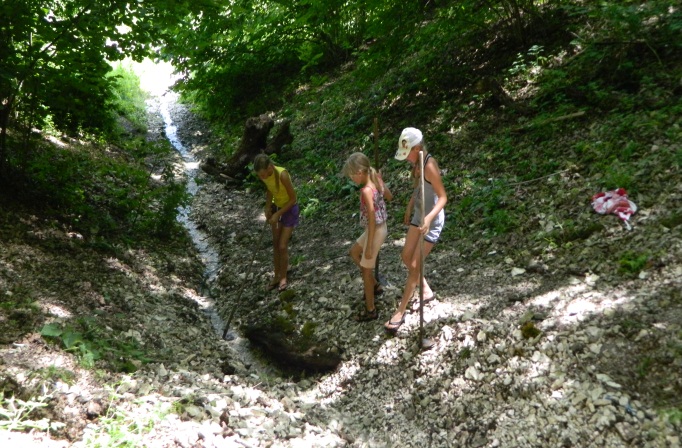 Проводится КВН Конкурс « Представление команд»Первая команда- «Рыбаки».Девиз: « Лучше карась в ведре, чем щука в море!»Вторая команда- « Рыбки»Девиз: « Рыбка рыбака видит издалека».Конкурс « Загадки и вопросы»1. Сколько на нашей планете океанов и как они называются? (4 – Тихий, Атлантический, Индийский и Северный Ледовитый)2. Какое море является самым соленым на нашей планете? ( Мертвое море)3. Как называется начало и конец реки? ( Исток и устье)4.У какого водоема бывают рукава? ( У реки)5.В каком озере содержится 80% всей пресной воды нашей страны и пятая часть пресной воды планеты?6.В роднике вода – всегда. А откуда в нем она? ( Родник питают подземные воды)7. Какая вода – сырая , кипяченная или талая – полезнее для организма и почему? ( Талая, в ней дольше сохраняются полезные кристаллики льда)8. Этот газ занимает одну пятую часть объема воздуха, необходимого для дыхания живых существ. ( Кислород)9. Почему в закрытом помещении, где скопилось много людей, через некоторое время становится трудно дышать? ( Уменьшается кол-во кислорода)10. Где легче дышится: в городе или в лесу? ( В лесу т.к. растение выделяет кислород)11. Почему в помещениях теплее наверху, чем внизу? ( Теплый воздух легче холодного, он поднимается вверх)12. Почему ласточки перед дождем летают низко? (Холодный воздух прибивает насекомых, которыми они кормятся, к земле)13.Почему шерстяная одежда теплая? ( Шерсть состоит из волокон, которые задерживают много воздуха)14. Как узнать о приближении дождя, наблюдая за муравейником? ( Перед дождем муравьи прячутся в муравейник и закрывают все ходы).Конкурс « Собери пословицу»Конкурс Рисунков( Дома дети готовили рисунки на тему « Живи родник»)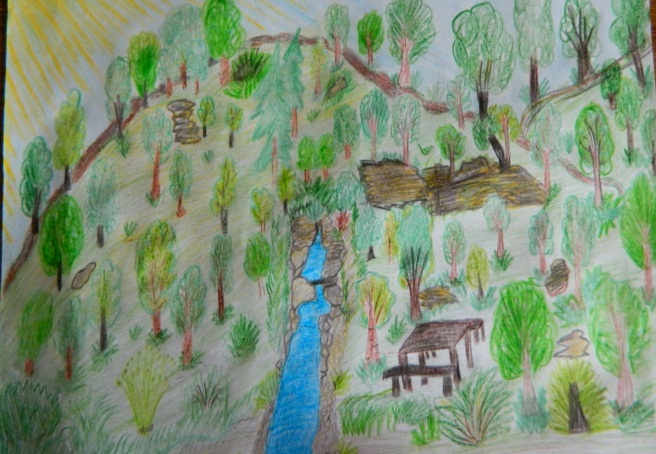 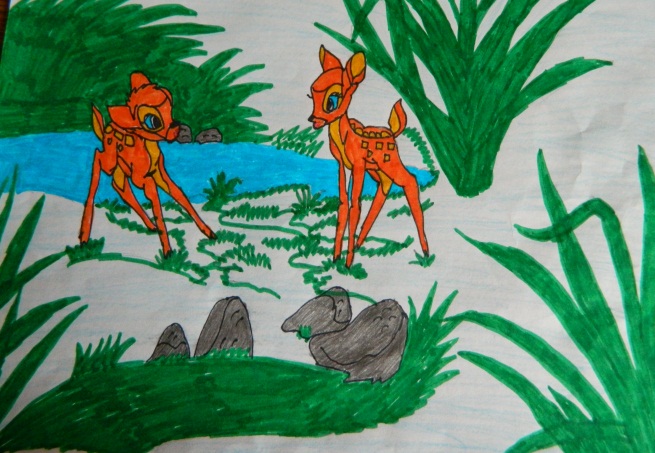 Рисунок Шульгиной Вероники 3 кл.                                 Рисунок Ефентьевой Дианы 3 клКонкурс « Я - поэт»(Дети читают стихи собственного сочинения).На источник ходим с классом.И даже по путиУвидим мусор, сразуПринимаемся грести.Мы истоки расчищаем.Мы вас, люди, призываем:Родники не загрязняйте!Мусор в воду не бросайте! ( Третьякова Анастасия, 2 кл.)У нас в станице есть гораЕё Кизиловой зовут.Там  из - под скал течёт вода,Её все люди пьют.Родник течёт из - под камней В ужасный зной. И ты попей!Холодную водицу!Кто выпьет, сразу ободрится! ( Шульгина Вероника, 3 кл.)Есть источники в станице.Родниками их зовут.В них течёт вода, струится.Её все люди пьют.Очень вкусна и чистаРодниковая вода. ( Шульгина Вероника, 3 кл.)Есть родники целебные,И простые тоже есть.Но все они полезныеКристальная вода в них здесь. ( Третьякова Анастасия, 2 кл.)В глуши лесной, В глуши зелёной,В большом овраге под горой,Бьёт из -под камней родник студёныйС холодной, чистою водой! ( Троегубова Диана, 3кл.)Родничок.Что такое родничок?Это источник чистый.Из него выходит ручеёк И бежит он быстро.Ручеёк журчит, смеётсяИ по камешкам он льётся.Ветерок его ласкаетОн на солнышке играет.У источника водицыМожно всем напиться.Силы люди здесь черпаютИ здоровье получают. (Прохорова Анастасия, 5 кл.)Конкурс капитановЗадание первое - придумать и показать комическую мимическую сценку « Рыболовы на причале».Задание второе - конкурс « Спасение утопающего» : капитаны пытаются поймать ртом из тазика с водой яблоко. Кто сделает быстрее – получает дополнительный балл.Конкурс « Вода - источник жизни»Командам предлагается по очереди называть, для чего нужна вода. Команда, давшая больше правильных вариантов, получает 1 балл.Жюри подводит итоги конкурсов.Игра для зрителей « Согласен - не согласен».Я буду произносить фразу. Если вы согласны - похлопайте,  если не согласны — потопайте.1.На земле четыре океана. (Хлопаем)2.Для питья годится и пресная, и соленая вода.( Топаем)3.При помощи воды добывается электрический ток.(Хлопаем)1.Самое  солёное море — Мертвое. (Хлопаем)3.На земле 300 морей. (Топаем)4.Байкал - самое глубокое озеро в мире. (Хлопаем)5.Синего  моря не существует. (Хлопаем)6.Без воды нет жизни. (Хлопаем)7.В Черном море вода - черная, в Красном — красная,в Желтом — желтая. (Топаем)8.Вода составляет большую часть тела человека.(Хлопаем)9.Родник и ключ — не одно и то же. (Топаем)10.Начало реки называется исток, а конец называетсяустье. (Хлопаем)Ведущий  Из седой дали веков дошло до нас почитание родников, ключей и колодцев. Ведь недаром, ещё в старину, люди говорили о том, чтобы избавиться от болезней, нужно было рано поутру подойти к роднику, зачерпнуть воду по течению, закрыть посуду и молча, не оглядываясь, идти домой. Дома умыться или сбрызнуть водой больного, дать ему выпить этой волшебной воды. «Если будут звенеть родники, Будет биться и сердце России» - сказал поэт. И нам поколению 21 века нужно сделать так, чтобы спасти подземные воды от загрязнения, чтобы не иссякли живительные родники нашей малой родины. Помните, ребята, судьба природы – в наших руках!Ученик 1.Заповедный исток есть у каждой реки.Это чудо природы и сказка живая.Пусть в лесах и долинах звенят родники.Добрым людям объятья земля раскрывает.Ученик 2.Живой родник, с живой водоюПриродой нам подарен он,И мы сберечь должны с тобою.И людям тем большой поклон,Кто родники оберегает,И чтит природные дары,От всех невзгод родник спасает.Как светлый лучик добротыЗдесь вспомним слова М. Пришвина: «Для рыбы нужна чистая вода – будем охранять наши водоемы. В степях, в лесах, горах находятся разные ценные животные – будем охранять наши леса, степи, горы. Рыбе – вода, птице – воздух, зверю – лес, степь и горы. А человеку нужна Родина. И охранять природу – значит охранять Родину.»Список использованной литературы	1.Газета ПедСовет №8 2007 год.          2.Кулинич Г.Г. , Сценарии общешкольных и клубных мероприятий:1-4 классы . – М.:         ВАКО, 2006.          3.Попова Г.П., Классные часы 2 класс.- Волгоград: Учитель,2008.                                        Использованные материалы и Интернет-ресурсы         1.http://muzofon.com         2.http://1minus1.ruЛучше хлеб с водой,не лезь в водуНе зная бродучеловек — в беседе.Нужно наклонитьсяв огне не горит.Правда в воде не тонетчтобы из ручья воды напиться.Хлеб да водачем пирог с бедойРека узнается в течении,крестьянская еда